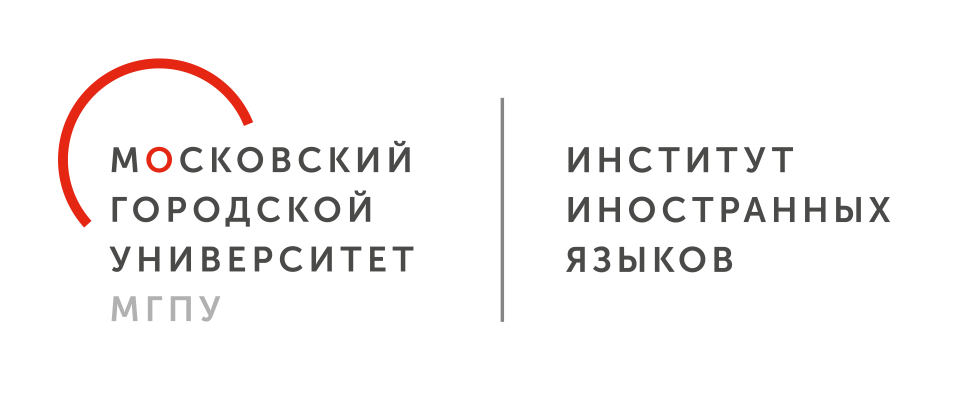 ПОЛОЖЕНИЕ О ПРОВЕДЕНИИ II ВСЕРОССИЙСКОГО (С МЕЖДУНАРОДНЫМ УЧАСТИЕМ) ДИСТАНЦИОННОГО КОНКУРСА АРТБУКОВ «АРТБУК НА УРОКЕ ФРАНЦУЗСКОГО ЯЗЫКА»I. Общие положения1.1. II Всероссийский (с международным участием) дистанционный конкурс артбуков «Артбук на уроке французского языка» (далее – Конкурс) проводится кафедрой французского языка и лингводидактики ИИЯ ГАОУ ВО г. Москвы «МГПУ». 1.2. Настоящее Положение определяет цель и задачи, категории участников, порядок проведения и подведения итогов Конкурса. 1.3. Плата за участие в конкурсе не предусмотренаII. Цели и задачи проведения Конкурса2.1. Создание условий для раскрытия личностного и творческого потенциала педагогов и обучающихся через методику создания артбуков. 2.2. Привлечение внимания к использованию творческого (креативного) подхода при изучении французского языка. 2.3. Содействие обмену передовым опытом, через создание электронного банка артбуков для преподавателей французского языка, студентов и школьников. III. Тематика конкурсных работ3. Артбуки, представленные на конкурс, могут быть разработаны на темы, связанные с программой преподавания французского языка. IV. Участники Конкурса4.1. К участию в Конкурсе приглашаются работники дошкольного образования, педагоги центров дополнительного образования, учителя французского языка, учащиеся школ, студенты бакалавриата и магистратуры, изучающие французский как первый или второй иностранный язык.V. Конкурсные номинациидля педагогов:- номинация «Артбук для занятий французским языком с дошкольниками»;- номинация «Артбук на уроках французского языка в начальной школе»;- номинация «Артбук в системе дополнительного образования».- номинация «Артбук, созданный совместно с обучающимся».для школьников:- номинация «Артбук для изучающих французский как второй иностранный язык»;- номинация «Артбук для школьного проекта по французскому языку».для студентов:- номинация «Артбук, созданный в ходе практики студентами института иностранных языков».- номинация «Артбук, созданный студентами, изучающими французский язык в неязыковом вузе»В каждой номинации предусмотрены награждение за 1, 2 и 3 место. Предусмотрены сертификаты участников.VI. Требования к оформлению6.1. Пакет конкурсных документов должен содержать: - Заявку участника (приложения 1, 2).- Конкурсную работу в формате презентации PowerPoint содержащую слайды с:титульным листом с указанием названия Конкурса, названия конкурсной работы, номинации, автора, учреждения, которое представляет автор, фотографии автора с артбуком;фотографиями, на которых отчётливо видно содержание разделов и папок;описаниями материалов, входящих в артбук;информацией о возможности его использования при обучении французскому языку;видео, на котором представлен фрагмент создания конкурсной работы её участником (3–5 минут);видео-мастер-класс по использованию представленного артбука в учебном процессе (5 минут).- Опубликованный в социальных сетях (ВКонтакте, Телеграм-канале) пост об участии в Конкурсе, с обязательным использованием хештега #ИИЯМГПУФЯ #КОНКУРСЫ. Пост должен содержать информационный текст объемом не более 300 печатных символов и фотографию участника с конкурсной работой (ссылка на пост отражается в заявке участника).6.2. Конкурсная работа не принимается к участию в конкурсе в случае, если она не соответствует указанным требованиям. VII. Сроки проведения Конкурса7.1. Конкурс проводится с 1 марта 2023 года по 23 апреля 2023 года. 7.2. Заявки принимаются до 3 апреля 2023 г. Конкурсные материалы принимаются до 23 апреля 2023 г.Материалы, присланные на Конкурс после 23 апреля 2023 года, рассмотрению не подлежат.XIII. Критерии оценки конкурсной работы:8.1. Предоставленные на конкурс материалы оцениваются по следующим критериям:- практическая ценность, доступность и оригинальность представленного материала;-методическая грамотность автора (владение методическими и педагогическими терминами и понятиями, соответствие содержания артбука требованием ФГОС) при представлении конкурсной работы в номинациях для учителей и студентов педагогических вузов;- внешний вид, эстетика оформления конкурсной работы и презентации;- соблюдение авторских прав.IX. Дополнительные условия участия в конкурсе.9.1. Работы принимаются ТОЛЬКО в электронном виде;9.2. Работы, присланные на Конкурс не рецензируются;9.3. Работы не должны быть ранее опубликованы в интернете или в любом печатном или электронном виде.9.4. Организаторы Конкурса оставляют за собой право исключить из Конкурса работу, если она нарушает чьи-либо авторские права или является плагиатом.9.5. Авторам необходимо помнить о необходимости получения разрешения родителей несовершеннолетних для публикации изображений детей и видео с их участиями в сети Интернет.9.6. Организатор вправе распоряжаться данными участников Конкурса любыми способами, не противоречащими Закону РФ, с соблюдением авторских прав.X. Подведение итогов 10.1. Итоги конкурса подводятся с 24 апреля по 14 мая 2023 г.10.2. Объявление итогов конкурса состоится 18 мая 2023 г.10.3. По итогам конкурса присуждаются 1,2,3 места в каждой номинации с награждением Дипломами. Все участники конкурса артбуков получат Сертификаты участника в электронном виде на электронный адрес, с которого была принята заявка.10.4. Работы, присланные на конкурс, будут опубликованы на сайте и в социальных сетях организаторов с целью обмена опытом по созданию артбуков.Конкурсные работы направляются только на электронный адрес координатора: bannikovamgpu@yandex.ruКоординатор: доцент кафедры французского языка и лингводидактики ИИЯ ГАОУ ВО 
г. Москвы МГПУ Банникова Любовь Владимировна bannikovamgpu@yandex.ruПриложение 1Заявка на участие для педагогов (участник конкурса учитель, преподаватель, педагог)Приложение 2Заявка на участие для школьников и студентовФ.И.О. автора (полностью)Полное наименование образовательного учреждения Почтовый адрес образовательного учрежденияЗанимаемая должностьСсылка на опубликованный в социальных сетях пост об участии в КонкурсеТема (название) артбукаНоминация (в соответствии с положением)Контактная информация (рабочий телефон, сотовый телефон)Электронный адрес участникаФ.И.О. автора (полностью)Ф.И.О. руководителя (полностью)Должность руководителяПолное наименование образовательного учреждения (почтовый адрес)Класс (для школьников), группа, курс (для студентов)Ссылка на опубликованный в социальных сетях пост об участии в КонкурсеТема (название) артбукаНоминация (в соответствии с положением)Контактная информация (сотовый телефон)Электронный адрес участника